           DEKLARACJA UCZESTNICTWA  W  ZAJĘCIACH  
        „ARTYSTYCZNE WAKACJE z PKZ 2019”   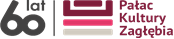 w  PRACOWNI  PLASTYCZNEJ  PKZ w dniach:  ………...………………………………………………….. UWAGA! Prosimy wypełnić drukowanymi literami   REGULAMIN „ARTYSTYCZNYCH WAKACJI z PKZ 2019” W PRACOWNI PLASTYCZNEJ PKZ (dalej warsztaty) Warsztaty są odpłatne i podzielone są na cykle tematyczne. Każdy cykl trwa 5 dni.Uczestnictwo w warsztatach jest dobrowolne i odbywa się na podstawie poprawnie wypełnionej niniejszej deklaracji. Deklaracje należy składać w Pracowni Plastycznej PKZ.Uczestnikami warsztatów mogą być dzieci od 7 do 14 lat.Uczestnicy w czasie warsztatów przebywają pod opieką instruktora. Wejście do pracowni możliwe jest wyłącznie w obecności instruktora.Uczestnicy zobowiązani są do:przestrzegania zasad BHP i posiadania ubrania ochronnegowykonywania poleceń instruktora, używania narzędzi i materiałów zgodnie z ich przeznaczeniem oraz według udzielonych zasad i instrukcjiprzygotowania i posprzątania miejsca pracySamowolne oddalanie się z pracowni, niezdyscyplinowanie, nieprzestrzeganie regulaminu będzie skutkowało wykluczeniem uczestnika z udziału w „Artystycznych Wakacjach z PKZ 2019”.W przypadku powstania szkód wynikających z niewłaściwego korzystania z narzędzi, urządzeń, wyposażenia pracowni, uczestnik lub jego prawny opiekun zobowiązany jest do naprawy lub pokrycia kosztów szkody z własnych środków.Uczestnik lub prawny opiekun zobowiązany jest do zgłaszania nieobecności na warsztatach.Prawny opiekun odpowiedzialny jest za bezpieczną drogę dziecka na warsztaty i z powrotem.W przypadku samodzielnego powrotu dziecka, prawny opiekun zobowiązany jest podpisać stosowne oświadczenie.*Organizator nie odpowiada za rzeczy zgubione podczas warsztatów lub zniszczenia mienia uczestnika przez innego uczestnika.Organizator zastrzega sobie prawo do zmian w regulaminie.W sprawach nieuregulowanych niniejszym regulaminem decyduje organizator.Oświadczam, iż zapoznałem/am się i akceptuję postanowienia regulaminu warsztatów.data, podpis rodzica/ opiekuna prawnego/ uczestnika*Oświadczam, że wyrażam zgodę na samodzielny powrót mojego dziecka do domu po warsztatach, w tym czasie biorę pełną odpowiedzialność za bezpieczeństwo dziecka.data, podpis rodzica/ opiekuna prawnegoOCHRONA DANYCH OSOBOWYCHZgodnie z art. 13 ust. 1-2 Rozporządzenia Parlamentu Europejskiego i Rady (UE) 2016/79 z dnia 27 kwietnia 2016 r., 
w sprawie ochrony osób fizycznych w związku z przetwarzaniem danych osobowych i w sprawie swobodnego przepływu takich danych oraz uchylenia dyrektywy 95/46/WE (ogólne rozporządzenie o ochronie danych) – dalej RODO, informujemy, że:Administratorem podanych przez Ciebie danych osobowych, będzie Pałac Kultury Zagłębia (PKZ) z siedzibą 
w Dąbrowie Górniczej przy Placu Wolności 1.Dane osobowe przetwarzane będą w celach i terminach:W celu zapisu Twojego/pozostającego pod Twoją opieką dziecka na „Artystyczne Wakacje z PKZ 2019” niezbędne będą dane: imię, nazwisko, data urodzenia, miejscowość zamieszkania, numer tel. uczestnika lub opiekuna prawnego, które przetwarzane będą od daty ich podania do 15.09.2019r., następnie przez 5 lat będą przechowywane w archiwum zakładowym.W celach księgowych niezbędne będą dane: imię, nazwisko, miejscowość, które przetwarzane będą przez 5 lat + rok bieżący.W celach statystycznych dane: data urodzenia, miejscowość zamieszkania, które przetwarzane będą przez 5 lat + rok bieżący.W celu kontaktu niezbędne będą dane: numer telefonu uczestnika lub opiekuna prawnego, które przetwarzane będą od daty podania do 15.09.2019 r., następnie przez 5 lat będą przechowywane w archiwum zakładowym.W celach promocji działalności PKZ, upowszechniania kultury oraz działań marketingowych oraz archiwizacyjnych będziemy dokumentować organizowane przez nas wydarzenia w postaci zapisu obrazu lub dźwięku (np. foto, audio, video). Wizerunek uczestników może znaleźć się w ww. dokumentacji. Może być on wykorzystany za pośrednictwem dowolnego medium, w tym w wersji elektronicznej w globalnej sieci WWW (internet), mediach społecznościowych oraz w formie drukowanej. Wizerunek będzie przetwarzany na podstawie zgody wyrażonej w formularzu. Zgoda obowiązuje do czasu jej wycofania, nieodpłatnie i bez ograniczeń podmiotowych i przedmiotowych.W każdej chwili przysługuje Ci prawo do wniesienia sprzeciwu wobec przetwarzania podanych przez Ciebie danych osobowych. Przestaniemy przetwarzać podane przez Ciebie dane w tych celach, chyba że będziemy w stanie wykazać, że w stosunku do Twoich danych istnieją dla nas ważne prawnie uzasadnione podstawy, które są nadrzędne wobec Twoich interesów, praw i wolności, lub Twoje dane będą nam niezbędne do ewentualnego ustalenia, dochodzenia lub obrony roszczeń.W każdej chwili przysługuje Ci prawo do wniesienia sprzeciwu wobec przetwarzania Twoich danych w postaci wizerunku. Jeżeli skorzystasz z tego prawa, zaprzestaniemy przetwarzania danych w tym celu.Twoje dane nie będą ujawniane innym podmiotom. W wyjątkowych sytuacjach wgląd w dane mogą mieć firmy 
z nami współpracujące: kancelaria prawna lub firma obsługująca system księgowo-finansowy w naszej instytucji.Zgodnie z RODO przysługuje Ci:prawo dostępu do swoich danych;prawo do sprostowania (poprawiania) swoich danych;prawo do usunięcia danych, ograniczenia ich przetwarzania;prawo do wniesienia sprzeciwu wobec przetwarzania danych;prawo do przenoszenia danych;prawo do wniesienia skargi do organu nadzorczego (PUODO).Informujemy, że podane przez Ciebie dane nie będą wykorzystane do podejmowania decyzji w sposób zautomatyzowany, z uwzględnieniem profilowania.Podanie danych (imię, nazwisko, data urodzenia, miejscowość zamieszkania dziecka, tel. kontaktowy rodzica lub opiekuna) jest dobrowolne, ale ich niepodanie będzie skutkowało brakiem możliwości uczestnictwa w warsztatach.Czy wyrażasz zgodę na przetwarzanie danych osobowych Twoich i/lub Twojego dziecka, podanych w formularzu zgłoszeniowym, w celu realizacji „Artystycznych Wakacji z PKZ 2019”?TAK 				NIE data, podpis rodzica/ prawnego opiekunaCzy wyrażasz zgodę na wykorzystanie wizerunku Twojego dziecka w celu promocji działalności, upowszechniania kultury, a także działań marketingowych Pałacu Kultury Zagłębia?TAK 				NIE data, podpis rodzica/ prawnego opiekunaDANE UCZESTNIKADANE UCZESTNIKADANE UCZESTNIKADANE UCZESTNIKADANE UCZESTNIKADANE UCZESTNIKADANE UCZESTNIKADANE UCZESTNIKADANE UCZESTNIKADANE UCZESTNIKADANE UCZESTNIKADANE UCZESTNIKADANE UCZESTNIKADANE UCZESTNIKADANE UCZESTNIKADANE UCZESTNIKADANE UCZESTNIKADANE UCZESTNIKADANE UCZESTNIKADANE UCZESTNIKADANE UCZESTNIKADANE UCZESTNIKADANE UCZESTNIKADANE UCZESTNIKADANE UCZESTNIKADANE UCZESTNIKADANE UCZESTNIKADANE UCZESTNIKADANE UCZESTNIKADANE UCZESTNIKADANE UCZESTNIKADANE UCZESTNIKADANE UCZESTNIKADANE UCZESTNIKADANE UCZESTNIKADANE UCZESTNIKADANE UCZESTNIKADANE UCZESTNIKADANE UCZESTNIKADANE UCZESTNIKADANE UCZESTNIKADANE UCZESTNIKADANE UCZESTNIKADANE UCZESTNIKADANE UCZESTNIKADANE UCZESTNIKADANE UCZESTNIKADANE UCZESTNIKADANE UCZESTNIKADANE UCZESTNIKADANE UCZESTNIKADANE UCZESTNIKADANE UCZESTNIKADANE UCZESTNIKADANE UCZESTNIKADANE UCZESTNIKADANE UCZESTNIKADANE UCZESTNIKADANE UCZESTNIKADANE UCZESTNIKADANE UCZESTNIKAIMIĘ I NAZWISKOIMIĘ I NAZWISKODATA  URODZENIADATA  URODZENIAMIEJSCOWOŚĆ ZAMIESZKANIAMIEJSCOWOŚĆ ZAMIESZKANIATEL. KONTAKTOWY 
rodzica lub opiekuna